Office of the  Chief General Manager     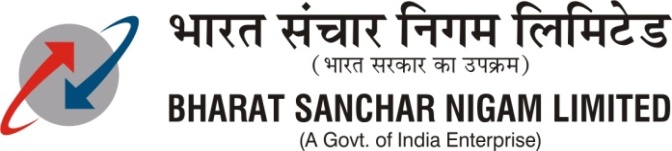 Tamilnadu Circle,	No. 16, Greams Road,Chennai – 600 006.ToAll Heads of SSAs,Tamil Nadu Circle.No:ENB/78-62/2013-Corr/10, dated at Chennai-600 006, the    08-04-2014.		Sub:  Suggestions issued by Inspection Circle, Jabalpur for		          prevention of Fire incidents in Telephone Exchanges – Reg.* * * * *		It is requested that the suggestions furnished below by the Inspection Circle, Jabalpur may be followed to avoid fire accidents in telephone exchanges in your SSA.Protective devices at MDF have to be provided to all lines.Periodic check on subscriber lines in MDF may be done, on sample basic, for presence of any foreign potential.External plant may be periodically inspected for probable power line crossing.Entry of living insects like Lizards, Rats etc. inside the switch room is to be totally blocked.Fire fighting equipments should be kept in working condition. And frequent check is also essential for its proper working etc.The fire alarm system  should be periodically checked and it should be always in operation.The maintenance staff should be educated about the fire alarm panel and how to locate the fire Zone.Instead of fixed glass panels window type glass panels  may be provided so that the smoke can be evacuated immediately.Sand buckets  should be available in every exchange near the switch room and at a reasonable access place.Fire drill exercise should be done in a quarter and staff working in the exchange should be trained to use fire extinguisher at the time of fire incidence.Sd/-   Asst. Director (M-II),O/o CGM, BSNL, Tamil Nadu Circle,Chennai – 600 006.   